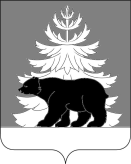 РОССИЙСКАЯ ФЕДЕРАЦИЯИРКУТСКАЯ ОБЛАСТЬАдминистрацияЗиминского районного муниципального образованияП О С Т А Н О В Л Е Н И Еот      ___________         г. Зима          №       __________О предоставлении отсрочки уплаты арендной платы по договорам аренды объектов недвижимого имущества, находящегося в муниципальной собственности Зиминского районного муниципального образования, и земельных участков, государственная собственность на которые не разграниченаВ соответствии с постановлением Правительства Российской Федерации от 3 апреля 2020 года № 439 «Об установлении требований к условиям и срокам отсрочки уплаты арендной платы по договорам аренды недвижимого имущества», указом Губернатора Иркутской области от 18 марта 2020 года № 59-уг «О введении режима функционирования повышенной готовности для территориальной подсистемы Иркутской области единой государственной системы предупреждения и ликвидации чрезвычайных ситуаций», постановлением Правительства Иркутской области от 21 апреля 2020 года № 272-пп «О предоставлении отсрочки уплаты арендной платы по договорам аренды объектов недвижимого имущества, находящихся в государственной собственности Иркутской области», руководствуясь статьями 22, 46 Устава Зиминского районного муниципального образования, администрация Зиминского районного муниципального образования ПОСТАНОВЛЯЕТ:1. Установить отсрочку уплаты арендной платы по договорам аренды объектов недвижимого имущества, находящегося в муниципальной собственности Зиминского районного муниципального образования, и земельных участков, государственная собственность на которые не разграничена (далее - договоры аренды), заключенным до введения указом Губернатора Иркутской области от 18 марта 2020 года № 59-уг на территории Иркутской области режима функционирования повышенной готовности для территориальной подсистемы Иркутской области единой государственной системы предупреждения и ликвидации чрезвычайных ситуаций (далее - режим функционирования повышенной готовности), до 1 октября 2020 года, начиная с даты введения режима функционирования повышенной готовности, при обращении арендатора такого имущества с заявлением о необходимости предоставления отсрочки уплаты арендной платы по договорам аренды.2. Комитету по управлению муниципальным имуществом администрации Зиминского районного муниципального образования в течение 30 дней со дня обращения арендатора соответствующего объекта недвижимого имущества, находящегося в муниципальной собственности Зиминского районного муниципального образования, и земельного участка, государственная собственность на который не разграничена, заключить дополнительные соглашения к договорам аренды, предусматривающие отсрочку уплаты арендной платы до 1 октября 2020 года, начиная с даты введения режима функционирования повышенной готовности, с учетом требований к условиям и срокам такой отсрочки, утвержденных постановлением Правительства Российской Федерации от 3 апреля 2020 года № 439 «Об установлении требований к условиям и срокам отсрочки уплаты арендной платы по договорам аренды недвижимого имущества».3. Рекомендовать органам местного самоуправления муниципальных образований Зиминского района принять муниципальные нормативные правовые акты, предусматривающие установление отсрочки по уплате арендной платы по договорам аренды имущества, находящегося в муниципальной собственности.4. Управляющему делами администрации Зиминского районного муниципального образования Тютневой Т.Е. опубликовать настоящее постановление в информационно-аналитическом, общественно-политическом еженедельнике «Вестник района» и разместить на официальном сайте администрации Зиминского районного муниципального образования www.rzima.ru в информационно-телекоммуникационной  сети «Интернет».5. Настоящее постановление вступает в силу после дня его официального опубликования.6. Контроль исполнения постановления возложить на председателя комитета по управлению муниципальным имуществом администрации Зиминского района Гощенко С.В.Мэр Зиминского районного муниципального образования                                Н.В.Никитина